UWAGA 1Wyposażenie do weryfikacji i wyspecyfikowania przez Klienta w późniejszym etapieProjekt Technologiczny Zwierzętarni dla myszyProjekt Technologiczny Zwierzętarni dla myszyProjekt Technologiczny Zwierzętarni dla myszyProjekt Technologiczny Zwierzętarni dla myszyProjekt Technologiczny Zwierzętarni dla myszy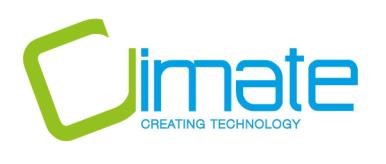 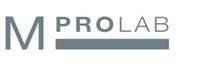 Projektant:Marta Gerwatowska                                               Projektant:Marta Gerwatowska                                               Projektant:Marta Gerwatowska                                               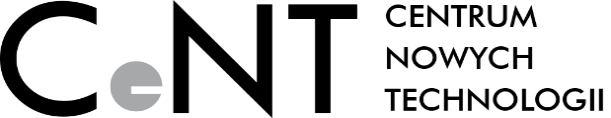 Inwestor:                                                                                CENTRUM NOWYCH TECHNOLOGII UW                         ul. Banacha 2C, Warszawa Inwestor:                                                                                CENTRUM NOWYCH TECHNOLOGII UW                         ul. Banacha 2C, Warszawa Lista Urządzeń Procesowych Nr dokumentu: UW-003-PR-02Lista Urządzeń Procesowych Nr dokumentu: UW-003-PR-02Lista Urządzeń Procesowych Nr dokumentu: UW-003-PR-02Lista Urządzeń Procesowych Nr dokumentu: UW-003-PR-02Lista Urządzeń Procesowych Nr dokumentu: UW-003-PR-02432Katarzyna KisielKrzysztof Kobielak, Agnieszka Kobielak19.08.20221Marta GerwatowskaRoman Czykwin15.10.20170Marta GerwatowskaRoman Czykwin11,2016Rew.Opracował SprawdziłZatwierdziłData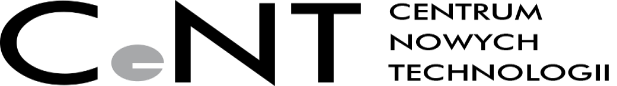 Lista Urządzeń Procesowych                                                                Projekt Technologiczny                                                                                 Zwierzętarni dla myszyLista Urządzeń Procesowych                                                                Projekt Technologiczny                                                                                 Zwierzętarni dla myszyLista Urządzeń Procesowych                                                                Projekt Technologiczny                                                                                 Zwierzętarni dla myszyLista Urządzeń Procesowych                                                                Projekt Technologiczny                                                                                 Zwierzętarni dla myszyLista Urządzeń Procesowych                                                                Projekt Technologiczny                                                                                 Zwierzętarni dla myszyLista Urządzeń Procesowych                                                                Projekt Technologiczny                                                                                 Zwierzętarni dla myszyLista Urządzeń Procesowych                                                                Projekt Technologiczny                                                                                 Zwierzętarni dla myszyLista Urządzeń Procesowych                                                                Projekt Technologiczny                                                                                 Zwierzętarni dla myszyLista Urządzeń Procesowych                                                                Projekt Technologiczny                                                                                 Zwierzętarni dla myszy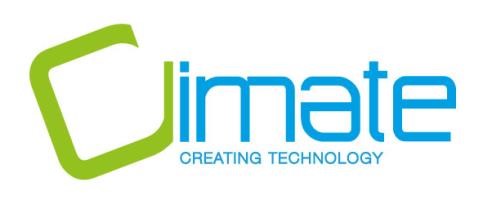 Lp.Nazwa urządzeniaNazwa PomieszczeniaCharakterystykaWymiary         (szer x gł x wys)Waga urządzeniaMocNapięcieWyciągCiepło do otoczenia UPS/ Zasilanie rezerwoweMediaMediaMediaMediaMediaMediaMediaDetekcja / Licznik cząstekUwagiLp.Nazwa urządzeniaNazwa PomieszczeniaCharakterystykaWymiary         (szer x gł x wys)Waga urządzeniaMocNapięcieWyciągCiepło do otoczenia UPS/ Zasilanie rezerwoweWoda zimnaWoda ciepłaWoda zmiękczonaWoda demiCAŚciekiCO2+O2Detekcja / Licznik cząstekUwagiLp.Nazwa urządzeniaNazwa PomieszczeniaCharakterystykammkgkWVm3/hWUPS/ Zasilanie rezerwoweWoda zimnaWoda ciepłaWoda zmiękczonaWoda demiCAŚciekiCO2+O2Detekcja / Licznik cząstekUwagiSTREFA BRUDNA, CZARNA i SZARASTREFA BRUDNA, CZARNA i SZARASTREFA BRUDNA, CZARNA i SZARA1.PrysznicSanitariaty7 l/min7 l/minx2.WCSanitariaty7 l/min7 l/minx3.UmywalkaSanitariaty7 l/min7 l/minx4.Zlew gospodarczyStrefa gospodarcza w zmywalni 7 l/min7 l/minx5.Zlew gospodarczySocjalny 7 l/min7 l/minx6.Autoklaw na odpady medyczneMagazyn odpadówTuttnauer 3870 ELVBH-D (urządzenie istniejące zainstalowane)730 x 540 x 100014164001002-3 bar1/2", 2-3 barodpływ minimum 2” wytrzymujący temperaturę do 80 st. C , nie wyżej niż 10cm nad poziomem posadzki7.ZlewMagazyn odpadówstal nierdzewna/ dwukomorowy wbudowany w stół ze stali nierdzewnej7 l/min7 l/minDN50  7l/minKompresorMagazyn odpadówmodel DK50 2V S560x665x860881,102308.Zlew dwukomorowyPokój Autoklawu Brudnystal nierdzewna/ dwukomorowy wbudowany w stół ze stali nierdzewnej7 l/min7 l/minDN50  7l/min9.Zmywarka  Pokój Autoklawu BrudnyMiele G 7883 CD (urządzenie zainstalowane)900x600x8501019,704008 l/min8 l/min850l/min10.Zmywarka  Pokój Autoklawu BrudnyMiele G 7883 CD (urządzenie zainstalowane)900x600x8501019,704008 l/min8 l/min850l/min11.Zmywarka  Pokój Autoklawu BrudnyMiele G 7883 CD (urządzenie zainstalowane)900x600x8501019,704008 l/min8 l/min850l/min12.Zmywarka  Zmywalnia OCEANUS2065x934x245021,0400 gniazdo z wyłącznikiem ELBC 300 mA268040 l/min 20l/cykl, elastyczne podłączenie 3/4 cala40 l/min 20l/cykl, napełnienie początkowe 100l, elastyczne podłączenie 3/4 calamin 4 l/s, DN100 odpływ w posadzcegniazdo ethernet, statyczny adres IP, Zmywarka będzie wyrzucała powietrze o temperaturze 26-30 st. C i wilgotności około 75 %.13.Manifold do napełniania butelekZmywalnia 1300l/h, ciśnienie 2-3 bary14.Stacja usuwania ściółkiZmywalnia 150x895x18800,223015.BasenZmywalnia 1600x7007 l/min7 l/minDN50  7l/min16.Generator nadtlenku wodoruŚluza dezynfekcyjna-1,0230STREFA CZYSTA TECHNICZNA I UTRZYMANIOWASTREFA CZYSTA TECHNICZNA I UTRZYMANIOWASTREFA CZYSTA TECHNICZNA I UTRZYMANIOWASTREFA CZYSTA TECHNICZNA I UTRZYMANIOWASTREFA CZYSTA TECHNICZNA I UTRZYMANIOWA17.AutoklawPokój Autoklawu Brudny/CzystySterivap SP HPE 669-2ED1300x12901020474002610Max przepływ 0,9m3/h, zużycie 0,16m3/h, DN15Max przepływ '0,25m3/h, zużycie 0,024m3/h, DN 15max przepływ 15 Nm3/h, zużycie ok. 0,4 Nm3/h, z kompresora z lokalizowanego obok urządzenia, przyłącze DN15DN65 15 l/minurządzenie istniejące zainstalowane19.Autoklaw Pokój Autoklawu Brudny/CzystyUnisteri HP 559-2 ED850x1310x1720740254002000Max przepływ 0,9m3/h, zużycie 0,09m3/h,  DN15Max przepływ '0,02m3/h, zużycie 0,001m3/h, DN 10max przepływ 10 Nm3/h, zużycie ok. 0,3 Nm3/h, z kompresora z lokalizowanego obok urządzenia, przyłącze DN8DN50 15 l/minurządzenie istniejące zainstalowane21.Okno podawczeKwarantanna1,7230indywidualnie wentylowana22.Stacja wymiany klatekKwarantannaCS361069x790x19021781,723023.Jednostka nawiewczowyciągowaKwarantannaSmartFlow468 x 657x2137123020012TAK24.System klatek indywidualnie wentylowanychKwarantannaDGM601314x500x207625System klatek indywidualnie wentylowanychKwarantannaDGM601314x500x207626.ZamrażarkaPomieszczenie eutanazjiElectro-line BD-160 Q725x525x833 mm150123027.Stacja do eutanazjiPomieszczenie eutanazjiUNO BV120x60x1200,04230Podlączenie z butli28.Butla z karbogenemPomieszczenie eutanazjiczujnik dwutlenku węgla29.Butla z dwutlenkiem węglaPomieszczenie eutanazjiczujnik tlenu30.Stacja wymiany klatekPokój Utrzymania i hodowli ZwierzątCS5EvoPlus1295x773x2247178223031.Jednostka nawiewczowyciągowaPokój Utrzymania i hodowli ZwierzątSmartFlow468 x 657x2137123020012TAK32.Jednostka nawiewczowyciągowaPokój Utrzymania i hodowli ZwierzątSmartFlow468 x 657x2137123020012TAK33.Jednostka nawiewczowyciągowaPokój Utrzymania i hodowli ZwierzątSmartFlow468 x 657x2137123020012TAK34.Jednostka nawiewczowyciągowaPokój Utrzymania i hodowli ZwierzątSmartFlow468 x 657x2137123020012TAK35.Jednostka nawiewczowyciągowaPokój Utrzymania i hodowli ZwierzątSmartFlow468 x 657x2137123020012TAK36.System klatek indywidualnie wentylowanychPokój Utrzymania i hodowli ZwierzątDGM1601742x888x208137.System klatek indywidualnie wentylowanychPokój Utrzymania i hodowli ZwierzątDGM1601742x888x208138.System klatek indywidualnie wentylowanychPokój Utrzymania i hodowli ZwierzątDGM1601742x888x208139.System klatek indywidualnie wentylowanychPokój Utrzymania i hodowli ZwierzątDGM1601742x888x208140.System klatek indywidualnie wentylowanychPokój Utrzymania i hodowli ZwierzątDGM801742x500x207641.System klatek indywidualnie wentylowanychPokój Utrzymania i hodowli ZwierzątDGM801742x500x207642.System klatek indywidualnie wentylowanychPokój Utrzymania i hodowli ZwierzątDGM801742x500x207643.System klatek indywidualnie wentylowanychPokój Utrzymania i hodowli ZwierzątDGM801742x500x207644.Komora laminarna klasy IIPokój Zabiegowy 1ALPINA BIO130B21340 x 790x 20942601230300Ze względu na wysokość pomieszczenia (2,70m) należy rozważyć podłączenie urządzenia poprzez adapter KTD (w zakresie dostawy urządzenia)45.Komora laminarna klasy IIPokój Zabiegowy 2ALPINA BIO160B21640 x 790x 20943301230350Urządzenie istniejące46.Butla z tlenemPokój Zabiegowy 1czujnik tlenu47.Butla z tlenemPokój Zabiegowy 2czujnik tlenu48.Zlew gospodarczyStrefa gospodarcza w pomieszczeniu autoklawu czystym7 l/min7 l/minx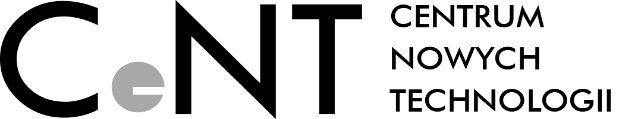 Lista Wyposażenia Dodatkowego                           Projekt Technologiczny                                    Hotel dla zwierzątLista Wyposażenia Dodatkowego                           Projekt Technologiczny                                    Hotel dla zwierzątLista Wyposażenia Dodatkowego                           Projekt Technologiczny                                    Hotel dla zwierząt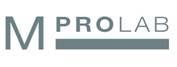 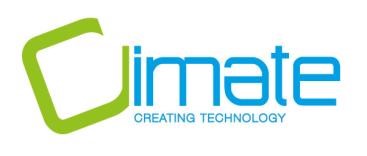 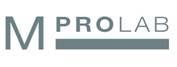 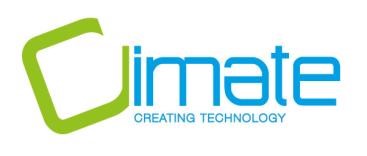 Lp.Nazwa elementuNazwa PomieszczeniaCharakterystykaIlośćWymiary          (szer x gł x wys)UwagimmSTREFA BRUDNA, CZARNA i SZARASTREFA BRUDNA, CZARNA i SZARASTREFA BRUDNA, CZARNA i SZARASTREFA BRUDNA, CZARNA i SZARASTREFA BRUDNA, CZARNA i SZARASTREFA BRUDNA, CZARNA i SZARA1.Maty antybakteryjneŚluza główna, Śluza zabiegowy, Śluza WewnętrznaNieprzylepna, grubość 5mm, bez konieczności uzupełniania środka antybakteryjnego, bezwarstwowa. Technologia zwalczania mikroorganizmów oparta na cząsteczkach srebra.3min 1200x600UWAGA 12.Dozownik na środek dezynfekcyjnyŚluza głównaMateriał: stal nierdzewna1UWAGA 13.Wieszaki na odzieżŚluza głównaMateriał: stal nierdzewna3UWAGA 14.SzafkiSzatnieTypowe szafki ubraniowe zamykane na kluczyk6zgodnie z projektem architekturyUWAGA 15.ŁawkaSzatnia-1zgodnie z projektem architekturyUWAGA 16.RegałMagazyn odpadówMateriał: płyta laminowana laboratoryjna11200x500x2000Element istniejący 7.Stół Magazyn odpadówMateriał: stal nierdzewna11000x600x800Element istniejący 8.Stół Pokój Autoklawu BrudnyMateriał: płyta laminowana laboratoryjna11200x750x900Element istniejący9.SzafkaPokój Autoklawu BrudnyMateriał: płyta laminowana laboratoryjna1600x600x875Element istniejący 10.Regał do suszenia klatekZmywalnia Materiał: stal nierdzewna AISI304, 5 półek, środkowe przestawne, półki ażurowe z prętów ułożonych w poprzek regału, na kółkach w tym 2 z hamulcem. 31200 x 750  x 1800 (wys. z kółkami)UWAGA 111.Wózki na brudne klatkiNa 54 klatki bez butelek, 5 półek, środkowe przestawne, wyposażona w cztery kółka sterujące w tym 2 z hamulcem.21040  x 750  x 1800 (wys. z kółkami)docelowo 3 szt.STREFA CZYSTA TECHNICZNA I UTRZYMANIOWASTREFA CZYSTA TECHNICZNA I UTRZYMANIOWASTREFA CZYSTA TECHNICZNA I UTRZYMANIOWASTREFA CZYSTA TECHNICZNA I UTRZYMANIOWASTREFA CZYSTA TECHNICZNA I UTRZYMANIOWASTREFA CZYSTA TECHNICZNA I UTRZYMANIOWA12.Wózki na butelki Pokój Autoklawu Czysty2591 x 700  x 1800 (wys. z kółkami)UWAGA 113.Kosze na butelkiPokój Autoklawu CzystyMateriał: stal nierdzewna20UWAGA 114.Regały magazynowo transportowe zielone na klatki Pokój Autoklawu CzystyNa 54 klatki bez butelek, 5 półek, środkowe przestawne, wyposażona w cztery kółka sterujące w tym 2 z hamulcem.81040  x 750  x 1800 (wys. z kółkami)UWAGA 115.Stół ze stali nierdzewnejMagazyn Ściółki i PaszyMateriał: stal nierdzewna11200x600UWAGA 116.Wózek kelnerskiMagazyn Ściółki i PaszyDwa poziomy, materiał: stal nierdzewna autoklawowalna. Wyposażony w:dwie półki, dolna półka zainstalowana ok. 5 cm nad kółkami,dwie rączki do przesuwania wystające ponad górną półkę po obu bokach wózka4 kółka sterujące w tym 2 z hamulcami1800(szer.) x 500(gł.) x 850UWAGA 117.Stół ze stali nierdzewnejPokój Zabiegowy 1Materiał: stal nierdzewna, stół jezdny11200x600UWAGA 1